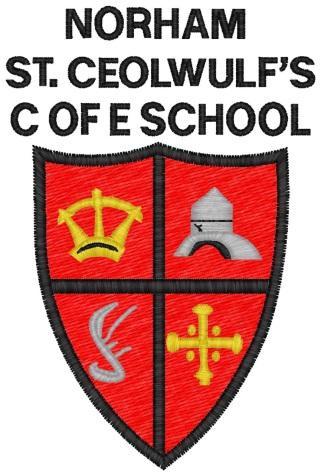 Norham St Ceolwulf’sC of E First SchoolAnti-Bullying Policy2021-23‘A loving, caring, learning community, growing in truth, forgiveness and hope in which children and adults work together to achieve their best for the benefit of the individual, the school and the wider community.’1. RATIONALEEveryone at Norham St Ceolwulf’s First School has a right to learn, to be respected and to be safe. We are intent on providing a caring, safe, happy and healthy environment for all our pupils, guided by the teachings of our Christian values and vision.Bullying is regarded as unacceptable. We are committed to providing a caring, friendly and safe environment for all of our pupils so they can learn in a relaxed and secure atmosphere. If bullying does occur, all pupils should be able to tell and know that incidents will be dealt with promptly and effectively. We are a community within our school, and this means that anyone who knows that bullying is happening is expected to inform the staff.2. AIMS & OBJECTIVESThe aim of this policy is to prevent and deal with any behaviour deemed as bullying. To do this we will:Ensure that staff, governors, pupils, parents, relatives and childcare providers develop a shared understanding of the concept of what is and is not bullying.Take positive action to prevent cases of bullyingPromote a positive and caring ethos within the school environmentHave in place a consistent, swift and positive response to any bullying incidents that may occurProvide support for children, parents, relatives and childcare providers to enable them to identify and solve problems, for both the victim and the bully.3. PREVENTATIVE STEPS TO MINIMISE BULLYINGSome of the measures and activities we use in Norham to minimize bullying include:Thrive Approach Collective Worship themes based on Christian ValuesJigsaw PSHE scheme and Circle TimeClear representation around school of rights, rewards sanctions etc.Regular reminders of school rules and our ethos and values statement.Displays around school.All pupils are able to comment on behaviour in school in their annual questionnaire.4. WHY IS IT IMPORTANT TO RESPOND TO BULLYING?Bullying hurts. No one deserves to be a victim of bullying. Everybody has the right to be treated with respect. Pupils who are bullying need to learn different ways of behaving. As a school we have a responsibility to respond promptly and effectively to issues of bullying. We are working with staff, pupils and parents to create a school community where bullying is not tolerated.Our School Community:Discusses, monitors and reviews our anti-bullying policy on a regular basisSupports staff to promote positive relationships and to identify and tackle bullying appropriatelyEnsures that all pupils are aware that all bullying concerns will be dealt with sensitively and effectively and that pupils feel safe to play, learn and socialiseReports back to parents/carers regarding their concerns about bullying and deals promptly with any complaintsSeeks to learn from anti-bullying good practice elsewhere and utilises the support of the LA anti-bullying co-ordinator and relevant organisations when appropriateShares in discussions about anti-bullying during an annual anti-bullying week in the Autumn term5. WHAT IS BULLYING?Bullying is behaviour which deliberately makes another person feel uncomfortable, distressed or threatened.Bullying is activities that are repeated over time.Bullying makes those being bullied feel powerless to defend themselves. It results in worry, fear and distress which can interfere with the wellbeing of the child. The victim may be made to believe that telling others will result in worse abuse.Bullying is distinct from conflict, which is part of everyday life. This difference is not immediately clear to children. Bullying is not:A one off fight or argumentA friend or peer sometimes being nastyAn argument with a friend or peerFalling out with friends or peers on an occasional basis.6. FORMS OF BULLYING BEHAVIOURBullying can take many forms, they include:Physical bullying – pushing, hitting, kicking, hiding/taking belongings.Verbal bullying – name calling, insults, threatening language, offensive remarks.Indirect bullying – spreading gossip or malicious rumours or stories about someone; excluding someone from social groupsCyber bullying – any form of bullying using a mobile phone, chat rooms, social networking sites, instant messaging or email.Racist - racial taunts, graffiti, gesturesHomophobic - because of, or focusing on the issue of sexualityIt may also be:The same person or group always leaving someone outSomeone making threats of violence against someone elseSomeone damaging some else’s kit, clothes or belongings deliberatelySomeone taking another person’s belongings deliberatelySomeone trying to force someone else to do something they do not want to doSomeone demanding money/goods with threats7.  SEND AND BULLYINGIt is recognised that children with SEND are more likely to be bullied by their peers and, in some instances, may not know that it is happening.  We recognise that children with SEND have diverse needs and may:Be adversely affected by negative attitudes to SEND and perceptions of difference.Find it more difficult to resist bullies and peer pressureBe more isolated and not have as many friends.We believe that all children have a right to learn, be respected and to feel safe.  Bullying is regarded as unacceptable.  We are committed to providing a caring, friendly and safe environment for all pupils so they can learn in a relaxed and secure atmosphere.  Please refer to our Bullying Policy for further information.  7. WHAT ARE THE SIGNS AND SYMPTOMS OF BULLYING?A person may indicate by signs or behaviours that they are being bullied. Everyone should be aware of these possible signs and should investigate if the person:• Is frightened of walking to or from school or changes route• Doesn’t want to go on the school / runs away• Begs to be driven to school• Changes their usual routine• Is unwilling to go to school (school phobic)• Begins to truant• Becomes withdrawn, anxious or lacking in confidence• Becomes aggressive, abusive, disruptive or unreasonable• Starts stammering• Threatens or attempts suicide• Threatens or attempts self harm• Threatens or attempts to run away• Cries themselves to sleep at night or has nightmares• Performance in schoolwork begins to drop• Comes home with clothes torn, property damaged or ‘missing’• Asks for money or starts stealing money• Has dinner or other monies continually ‘lost’• Has unexplained cuts or bruises• Comes home ‘starving’• Changes in eating habitsIs frightened to say what is wrongIs afraid to use the internet or mobile phoneGives improbable excuses for their behaviour.Please remember although these are common signs of someone suffering from bullying there may be other signs, and it is the duty of us all at Norham First School to be vigilant and to help by informing staff of the need to become involved.8. WHAT CAUSES BULLYING?People bully for different reasons. The reasons could be:To feel powerfulJealousyTo feel good about themselvesTo be in controlBecause they want something (attention, possession or friends)To look good in front of other peopleTo feel popularBecause of peer pressureTo be big/cleverFor what they believe to be funBecause they are being bullied themselvesBecause they see and pick on an easy target (small, won’t tell anyone, lonely or different in some way)9. PRACTICAL GUIDELINES – STRATEGIES TO DEAL WITH BULLYINGOur school fosters a clear understanding that bullying, in any form, is not acceptable. This is done by:Developing an effective anti-bullying policy and practice. The school will then become a safer and happier environment, with consequent improvements in attitudes, behaviour, and relationships and with a positive impact on learning and achievement.Regular praise of positive and supportive behaviour by all staff.Work in school which develops empathy and emotional intelligence (SEAL).Regular collective worship which discusses the types of behaviour and ethos we expect in school.Regular ‘anti bullying’ weeks.Any incidents treated seriously and dealt with immediately.A consistent level of understanding of procedures and a clear behaviour policy.10. PROCEDURAL RESPONSES TO BULLYINGA bullying incident can be reported by a victim, parent, carer, friend or anyone who has knowledge of the problem. It may also be reported by a member of school staff who will take it to the class teacher. The class teacher will decide upon which stage below is appropriate as a starting point:Please note: The Head Teacher may override these steps and intervene at an earlier opportunity depending on the severity and complexity of the incident.Step 1 The complaint is listened to and discussed between children and the children’s chosen teacher to identify the problem and possible solutions. A way forward is suggested. Short review time.Step 2 Discussion/Interview with all parties Clear instructions given regarding what is acceptable behaviour/unacceptable behaviour. A clear message that unacceptable behaviour must stop. Teacher closely monitors the situation. Teacher logs the incident in the incident file and informs other staff. Children and teacher to agree actions and the way forward. Short-term review is actioned.Parents may be informed if felt necessaryStep 3 Head Teacher reiterates clear instructions regarding what is acceptable behaviour/unacceptable behaviour. A clear message that unacceptable behaviour must stop. Meeting recorded by Head Teacher.Step 4 Head Teacher speaks to both the victim and bully and offers listening, thinking and discussion time and advice to both. Head Teacher informs parents of bully about the problems and discusses ways of helping the bully to change their behaviour.The ultimate step can be exclusion from schoolStep 5 Head Teacher and Chair of Governors inform/seek advice and support from Local Authority including services such as LIST, Anti-bullying lead for NCC.11. ROLES AND RESPONSIBILITIES11.1 The role of the Head Teacher:It is the responsibility of the Head Teacher to implement the school anti-bullying policy and procedures and to ensure that all staff (both teaching and non-teaching) are aware of the school policy and how to deal with incidents of bullying. The Head Teacher reports to the Governing Body about the effectiveness of the anti-bullying policy.The Head Teacher ensures that all children know that bullying is wrong, and that it is unacceptable behaviour in our school. The Head Teacher draws the attention of children to this fact at suitable moments. For example, if an incident occurs, the Head Teacher may decide to use assembly as a forum in which to discuss with other children what is appropriate and what is inappropriate behaviour.The Head Teacher ensures that all staff receive sufficient training to be equipped to deal with all incidents of bullying.The Head Teacher sets a climate of mutual support and praise for success, so making bullying less likely. When children feel they are important and belong to a friendly and welcoming school, bullying is far less likely to be part of their behaviour.The Head Teacher is accessible to all and children are aware of this.The Head Teacher will record incidents if required in the school’s incident book which is held in the office. Major incidents will be recorded separately by the Head teacher.11.2 The role of the teacher:Teachers in our school take all forms of bullying seriously and intervene to prevent incidents from taking place.If teachers become aware of any bullying taking place they deal with the issue immediately. This may involve counselling and support for the target of the bullying, and punishment for the child who has carried out the bullying. They spend time talking to the child who has bullied; they explain why the action of the child was wrong, and endeavour to help the child change his/her behaviour in future.If a child is repeatedly involved in bullying other children, teachers inform the Head teacher and the Head Teacher then invites the child’s parents into school to discuss the situation.In more extreme cases, for example where these initial discussions have proved ineffective, the Head Teacher may contact external support agencies.If teachers witness an act of bullying, they do all they can to support the child who is being bullied. If a child is being bullied over a period of time, then, after consultation with the Head teacher, the teacher informs the child’s parents.It is common practice in our school for teachers to inform the Head Teacher of incidents of bullying so she has an overview of the situation across school and can recognise repeated incidents.Teachers attend training, which enables them to become equipped to deal with incidents of bullying and behaviour management.Teachers attempt to support all children in their classes and to establish a safe climate of trust and respect for all. By praising, recognising and celebrating the success of children and by valuing difference, we aim to prevent incidents of bullying.Teachers are aware of and follow the policy and procedures for dealing with bullying.11.3 The role of parents:Parents who are concerned that their children might be being a target of bullying, or who suspect that their child may be exhibiting behaviour of bullying should contact their child’s class teacher immediately.Parents have a responsibility to support the school’s anti-bullying policy and to actively encourage their child to be a positive member of the school.Parents have a responsibility to monitor their child’s use of the internet and mobile phones out of school to actively discourage cyber bullying and to support the school in the internet rules.11.4 The role of children:Children are encouraged to tell an adult when they feel they are in a situation which makes them upset, or they feel unable to cope with. We are a ‘telling school’ where children are encouraged to tell if they witness bullying.11.5 The role of governors:The Governing Body supports the Head Teacher and the staff in implementing the policy.The Governing Body reviews the effectiveness of the policy on a regular basis.12. Further information12.1 Advice for children:Advice that may be given to children by adults includes:There is safety in numbers:• Go around with a friend or two• Stay with groups of people even if they are not necessarily your closest friends• Get your friends together and say ‘no’ to the bully• Only go to places where bullying happens if you have some friends or an adult with you.Ask for help:• Talk to a teacher or adult in school, you know they will take it seriously.• Talk to an adult you trust• Talk to the adult again if the problem continuesTry to do something different:• Try not to show you are upset, which is difficult• Walk confidently, even if you don’t fell that way on the inside. Practise.• Just walk past people if they call you unpleasant names.• Practise what you could say to the bully in a mirror.Look after yourself:• If you are in danger get away. Do not try to keep possessions.• Don’t fight back; talk to an adult.• If you are different in some way be proud of it! It is good to be an individual.• Tell yourself you do not deserve to be bullied.If you witness bullying:• Be a friend – let them know you saw it – you wouldn’t like to be bullied, and telling them will make them feel better – remember, there is safety in numbers.• Encourage them to talk to someone – offer to go with them.• If they won’t talk and you are worried about them, is there someone you can talk to? You can help by telling someone.MOST IMPORTANT OF ALL DON’T SUFFER IN SILENCE  - TALK TO SOMEONE ABOUT THE BULLYING12.2 Advice for parentsWhat to do if you think your child is being bullied:• Watch for signs – not wanting to go to school, minor illnesses, headaches, avoiding friends, coming home with bruises, torn clothing or possessions disappearing.  Listen to what your child says – try to establish that the problem is really bullying and not something else.• Discuss with your child what they can do.• Talk to the teacher or another adult in school. Do this for as long as the bullying continues.• Help your child deal with the problem him/herself. Be tactful. Don’t encourage conflict – a ‘thump back’ approach rarely helps and may only make things worse for your child.• Try not to be over anxious or over protective. It may sometimes be helpful to talk with the bully’s parents, but before you do this talk to the school and take their advice.• Most children are called names at school. Usually these names are used in a humorous way and are not meant to cause offence. If your child is upset by the names used then let the school know. It may not be bullying but will need to be addressed.• If a name is used that refers to your child’s physical appearance/characteristics, then let your child know that you love him/her for what they are – their characteristics make them individual. Let the school know so that they can deal with it.• It is important that you support your child and the school. Sometimes fallouts and name-calling are just that, but if they escalate they can become bullying. Always talk to the teachers.12.3 Advice for teachers and other staff• Watch for early signs of distress in pupils – deterioration of work, spurious illness, isolation, the desire to remain with adults, often being late for school, low self-esteem, bruises and cuts, avoidance of school. All of these may be symptomatic of other problems, but may also be early signs of bullying.• Be available and willing to listen – treat the information seriously.• Speak to the class teacher or head teacher – refer to the ‘steps’ in the main policy – put the procedures into operation.• Avoid the ‘bullying model’ – do not treat the bully unfairly – try to negotiate an agreed from of atonement that is acceptable to both the victim and the bully.• All observed incidents of bullying must be stopped immediately. The Bullying is always wrong – a victim of bullying must not be made to feel guilty because he/she is bullied.• If bullying is happening on the way home, inform the parents of this.• Use peer pressure against bullying behaviour – ensure that all children understand what bullying is and that it is unacceptable.• Help children to think about strategies to use.• Ensure that pupils know what to do if they are bullied.• Ensure that all pupils know that bullying of any kind is not tolerated at school. Everyone is expected to ensure that it does not happen and has the responsibility to tell – this is not telling tales.• Always follow the procedures of the policy – if you have any concerns speak to the head teacher.13. Additional Information• Anti-bullying Alliance - the alliance brings together over 60 organisations into one network with the aim of reducing bullying. Their website has a parent section with links to recommended organisations who can help with bullying issues www.anti-bullyingalliance.org.uk• Kidscape   Tel: 02077303300• Childline – advice and stories from children who have survived bullying   Tel: 08000 1111• Bullying on line www.bullying.co.uk• Parentline Plus – advice and links for parents www.parentlineplus.org.uk     Tel: 08088002222• Parents Against Bullying Tel: 01928 576152Policy Reviewed April 2021 - no changes madeDateApril 2021Date to be ReviewedApril 2023Head teacherMrs S DimondSigned:Chair of GovernorsMr D WatkinSigned: 